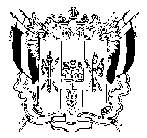 ТЕРРИТОРИАЛЬНАЯ ИЗБИРАТЕЛЬНАЯ КОМИССИЯАЗОВСКОГО РАЙОНА РОСТОВСКОЙ ОБЛАСТИПОСТАНОВЛЕНИЕ20 августа 2021г.								№ 24-18Азовский районО дополнительном зачислении в резерв составов участковых комиссий избирательных участков Азовского районаНа основании пункта 9 статьи 26, пункта 51 статьи 27 Федерального закона от 12.06.2002 № 67-ФЗ «Об основных гарантиях избирательных прав и права на участие в референдуме граждан Российской Федерации», пункта 19, 20 Порядка формирования резерва составов участковых комиссий и назначения нового члена участковой комиссии из резерва составов участковых комиссий, утвержденного постановлением Центральной избирательной комиссии Российской Федерации от 05.12.2012 № 152/1137-6, постановления Избирательной комиссии Ростовской области от 24.05.2018 №38-9 «О возложении полномочий по формированию резерва составов участковых комиссий на территориальные избирательные комиссии»Территориальная избирательная комиссия Азовского района ПОСТАНОВЛЯЕТ:1. Зачислить дополнительно в резерв составов участковых комиссий избирательных участков, участков референдумов, образованных на территории Азовского района Ростовской области, лиц согласно приложениям № 1 - № 3.2. Направить настоящее постановление в Избирательную комиссию Ростовской области, для размещения на официальном сайте Избирательной комиссии Ростовской области в информационно-телекоммуникационной сети «Интернет» в специальном разделе, посвященном формированию участковых избирательных комиссий и резерва составов участковых комиссий.3. Разместить настоящее постановление на сайте территориальной избирательной комиссии в информационно-телекоммуникационной сети «Интернет».4. Контроль за выполнением настоящего постановления возложить на секретаря комиссии К.М. Бабич.Председатель комиссии						Е.Г. ПшеничнаяСекретарь комиссии							К.М. БабичПриложение № 1к постановлению Территориальной избирательной комиссииАзовского района Ростовской областиот 20.08.2021 № 24-18Список лиц, зачисленных в резерв составов участковых комиссий избирательных участков, участков референдума № 46 - № 52Приложение № 2к постановлению Территориальной избирательной комиссииАзовского района Ростовской областиот 20.08.2021 № 24-18Список лиц, зачисленных в резерв составов участковых комиссий избирательных участков, участков референдума № 59 - № 69Приложение № 3к постановлению Территориальной избирательной комиссииАзовского района Ростовской областиот 20.08.2021 № 24-18Список лиц, зачисленных в резерв составов участковых комиссий избирательных участков, участков референдума № 117 - № 124№ п/пФамилия, имя, отчествоКем предложенОчередность назначения, указанная политической партией (при наличии)Стетюха Светлана ИвановнаРостовским Региональным отделением политической партии "ПАТРИОТЫ РОССИИ"Кокоц Алексей Владимировичсобранием избирателей по месту работы№ п/пФамилия, имя, отчествоКем предложенОчередность назначения, указанная политической партией (при наличии)Мосиенко Людмила ИвановнаРегиональным отделением Всероссийской политической партии «ПАРТИЯ ЗА СПРАВЕДЛИВОСТЬ»№ п/пФамилия, имя, отчествоКем предложенОчередность назначения, указанная политической партией (при наличии)Галаган Елена ВикторовнаРегиональным координационным советом политической партии «РОДНАЯ ПАРТИЯ» в Ростовской области